Газета МБОУ БСШ №1 им. Е.К. Зырянова    БОЛЬШАЯ ПЕРЕМЕНА №3  Декабрь 2016 г.Парад ёлок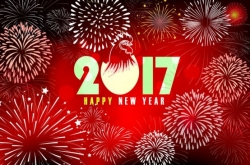          Друзья, вот и наступает Новый 2017 год!      И наши сердца наполняются волшебным ожиданием чудес! Каждый, безусловно, каждый, независимо от возраста, профессии, пола - каждый верит в чудо! Надеется, что в Новом году будет еще лучше, еще теплее, еще счастливее! Так и должно быть. В эти последние предновогодние минуты желаю вам здорового оптимизма и веры в лучшее! Давайте в любых жизненных ситуациях верить в добро и надеяться на завтрашний день! Под бой курантов загадайте желание, и пусть оно непременно исполнится. Пусть будут здоровы ваши дети, пусть работа будет интересной и высокооплачиваемой, пусть счастье поселится в наших домах! С Новым Годом Петуха!         Друзья, вот и наступает Новый 2017 год!      И наши сердца наполняются волшебным ожиданием чудес! Каждый, безусловно, каждый, независимо от возраста, профессии, пола - каждый верит в чудо! Надеется, что в Новом году будет еще лучше, еще теплее, еще счастливее! Так и должно быть. В эти последние предновогодние минуты желаю вам здорового оптимизма и веры в лучшее! Давайте в любых жизненных ситуациях верить в добро и надеяться на завтрашний день! Под бой курантов загадайте желание, и пусть оно непременно исполнится. Пусть будут здоровы ваши дети, пусть работа будет интересной и высокооплачиваемой, пусть счастье поселится в наших домах! С Новым Годом Петуха!         Друзья, вот и наступает Новый 2017 год!      И наши сердца наполняются волшебным ожиданием чудес! Каждый, безусловно, каждый, независимо от возраста, профессии, пола - каждый верит в чудо! Надеется, что в Новом году будет еще лучше, еще теплее, еще счастливее! Так и должно быть. В эти последние предновогодние минуты желаю вам здорового оптимизма и веры в лучшее! Давайте в любых жизненных ситуациях верить в добро и надеяться на завтрашний день! Под бой курантов загадайте желание, и пусть оно непременно исполнится. Пусть будут здоровы ваши дети, пусть работа будет интересной и высокооплачиваемой, пусть счастье поселится в наших домах! С Новым Годом Петуха!«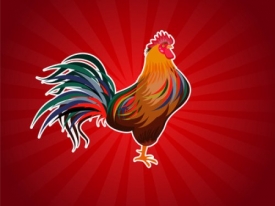 «Что принесет 2017 год Красного Огненного ПетухаКрасный Огненный Петух вступит в свои права 28 января 2017 года, с наступлением китайского нового года. По мнению специалистов астрологов, Петух в восточном календаре - это символ обновления, начала чего-то нового и неизвестного. Поэтому и грядущий год обещает перемены в жизни каждого человека. Изменится ситуация и в более масштабном плане - в стране, а также на мировой арене. Что ж, будут эти перемены приятными или нет - в ваших руках.В 2017 году очень повезет целеустремленным и упорным людям. Это не тот случай, когда вы ниоткуда сорвете большой куш. Красный Огненный Петух будет помогать только тем, кто что-то делает для достижения своих желаний и проявляет силу воли.Для всего мира и каждой страны в отдельности новый 2017 год станет переломным. Если будут выборы, то новый глава государства проявит себя с новой стороны и предпримет все возможное, чтобы что-то изменить в стране. Другой вопрос, какое влияние окажут эти изменения на благополучие страны. Об этом астрологи молчат. Но одно можно сказать точно - именно год Красного Огненного Петуха станет отправной точкой от кризиса к благополучию. Конечно же, все наладится не за один год, но надежда на светлое будущее все же есть.В межличностных отношениях будет нелегко найти взаимопонимание и компромиссы. Это обусловлено особенностями характера хозяина 2017 года. Что ж, старайтесь в грядущем году не принимать все близко к сердцу и сохранять холодный рассудок при любом конфликте. А главное - этот год это возможность для каждого из нас научиться находить компромиссы в конфликтных ситуациях. Не обойдется без распрей и на мировой арене. По мнениям астрологов, главы государств то и дело будут выяснять между собой, кто главный.Что принесет 2017 год Красного Огненного ПетухаКрасный Огненный Петух вступит в свои права 28 января 2017 года, с наступлением китайского нового года. По мнению специалистов астрологов, Петух в восточном календаре - это символ обновления, начала чего-то нового и неизвестного. Поэтому и грядущий год обещает перемены в жизни каждого человека. Изменится ситуация и в более масштабном плане - в стране, а также на мировой арене. Что ж, будут эти перемены приятными или нет - в ваших руках.В 2017 году очень повезет целеустремленным и упорным людям. Это не тот случай, когда вы ниоткуда сорвете большой куш. Красный Огненный Петух будет помогать только тем, кто что-то делает для достижения своих желаний и проявляет силу воли.Для всего мира и каждой страны в отдельности новый 2017 год станет переломным. Если будут выборы, то новый глава государства проявит себя с новой стороны и предпримет все возможное, чтобы что-то изменить в стране. Другой вопрос, какое влияние окажут эти изменения на благополучие страны. Об этом астрологи молчат. Но одно можно сказать точно - именно год Красного Огненного Петуха станет отправной точкой от кризиса к благополучию. Конечно же, все наладится не за один год, но надежда на светлое будущее все же есть.В межличностных отношениях будет нелегко найти взаимопонимание и компромиссы. Это обусловлено особенностями характера хозяина 2017 года. Что ж, старайтесь в грядущем году не принимать все близко к сердцу и сохранять холодный рассудок при любом конфликте. А главное - этот год это возможность для каждого из нас научиться находить компромиссы в конфликтных ситуациях. Не обойдется без распрей и на мировой арене. По мнениям астрологов, главы государств то и дело будут выяснять между собой, кто главный.Характер Красного Огненного ПетухаЭто точно неоднозначная личность. Такие люди обычно являются семейными, ведь они любят, а главное умеют заботиться о своих близких. Но вот исключительной верностью представители этого знака, к сожалению, не отличаются. Их любвеобильность и тяга к флирту порой мешают их семейному счастью.Любят Огненные Петухи и покрасоваться перед зеркалом, при чем независимо от пола. Более того, они умеют это делать и прикладывают к этому достаточно много усилий. Одно из лучших достоинств таких людей - это понимание того, что красоты нельзя добиться только внешне. Поэтому они стараются расти духовно и интеллектуально, но не для собственного удовлетворения, а для того, чтобы показать себя.Представители этого знака обычно тщательно подбирают свой круг, так как понимают, что среда обитания имеет тесную связь с развитием человека. Поэтому и дружить Красный Огненный Петух будет только с теми людьми, которые подходят ему по умственному и духовному развитию.Еще одно качество таких людей - это любовь ко всему прекрасному. В их квартире всегда будет особенный интерьер, их спутники всегда являются украшением любой компании, а рабочее место всегда будет отличаться красотой и оригинальностью.Как мы уже упоминали, быть рядом с Красным Огненным Петухом довольно трудно, в частности из-за того, что сложно заслужить его доверие. Но если это получится, то в итоге вы получите самого заботливого и нежного спутника или друга.Где и как встретить новый год  2017 - год Красного Огненного ПетухаЕсли вы на 2017 год решили путешествовать, то лучше отложить поездку хотя бы на несколько дней. Все потому, что этот знак восточного гороскопа заядлый семьянин и домосед. Именно это, по мнению астрологов, сможет принести гармонию и взаимопонимание в семью. Если же поездку отменить нельзя, то хотя бы езжайте с семьей.Самое главное правило в этом году - ни в коем случае нельзя проводить новогодний вечер раздельно от своей семьи. Это может плохо сказаться на взаимоотношениях между членами семьи. При этом, если есть какие-то разногласия и обиды, то лучше разобраться с ними до наступления полночи. Иначе, если вы встретите 2017 год в ссоре или с тайной обидой на сердце, то хозяин этого года будет крайне недоволен и может проучить вас. Поэтому лучше найти компромисс, попросить прощения и помириться. Во время самого празднования нельзя ссориться, лучше сдержать свой пыл и в некоторых ситуациях лучше просто промолчать, а позже, после праздников, когда эмоции совсем уйдут, можно спокойно поговорить и прийти к общему знаменателю. Если же это был пустяк, то это забудется, а отношения не испортятся.Идеальным вариантом для встречи Нового года 2017 является большая и веселая компания друзей. Пригласите именно тех людей, с которыми вы хотели бы сплотиться в грядущем году.В чем встречать Новый год 2017Как вы уже догадались, главный цвет 2017 года, в принципе, как и прошлого - это красный. При этом не обязательно останавливаться на классическом красном, можно приобрести наряд бордового, алого и даже все оттенки розового цветов. Вообще астрологи утверждают, что хозяину 2017 года понравятся все огненные оттенки, а это значит в этот список можно включить оранжевый и желтый. Если же огненные оттенки вам не по нраву, то хорошими цветами будут и фиолетовый с синим. Это точно привлечет внимание Петуха.Если говорить о стиле, то в этом году для девушек лучшим вариантом будут асимметричные наряды и неважно, что именно - юбка с блузой, платье или даже комбинезон. А вот мужчинам в этом году лучше совсем отойти от небрежного стиля и отказаться от смешных футболок и порванных джинс. Позаботьтесь о том, чтобы выделяться и выглядеть оригинально, но в то же время элегантно. Пусть это будет пуловер или джемпер с брюками, главное, чтобы они лишь подчеркивали вашу мужественность. То же касается и женского наряда - в нем вы должны быть женственной и нежной, а не кричащей и дерзкой. Оставьте этот образ на потом.Аксессуаров должно быть ни много  ни мало. Очень важно в этом плане найти золотую середину и лучше, если их будет меньше, чем необходимо. Украшения должны только лишь подчеркивать ваш образ и дополнять его. Поэтому нежелательно надевать в этом году что-то кричащее, придерживайтесь минимализма.Где и как встретить новый год  2017 - год Красного Огненного ПетухаЕсли вы на 2017 год решили путешествовать, то лучше отложить поездку хотя бы на несколько дней. Все потому, что этот знак восточного гороскопа заядлый семьянин и домосед. Именно это, по мнению астрологов, сможет принести гармонию и взаимопонимание в семью. Если же поездку отменить нельзя, то хотя бы езжайте с семьей.Самое главное правило в этом году - ни в коем случае нельзя проводить новогодний вечер раздельно от своей семьи. Это может плохо сказаться на взаимоотношениях между членами семьи. При этом, если есть какие-то разногласия и обиды, то лучше разобраться с ними до наступления полночи. Иначе, если вы встретите 2017 год в ссоре или с тайной обидой на сердце, то хозяин этого года будет крайне недоволен и может проучить вас. Поэтому лучше найти компромисс, попросить прощения и помириться. Во время самого празднования нельзя ссориться, лучше сдержать свой пыл и в некоторых ситуациях лучше просто промолчать, а позже, после праздников, когда эмоции совсем уйдут, можно спокойно поговорить и прийти к общему знаменателю. Если же это был пустяк, то это забудется, а отношения не испортятся.Идеальным вариантом для встречи Нового года 2017 является большая и веселая компания друзей. Пригласите именно тех людей, с которыми вы хотели бы сплотиться в грядущем году.В чем встречать Новый год 2017Как вы уже догадались, главный цвет 2017 года, в принципе, как и прошлого - это красный. При этом не обязательно останавливаться на классическом красном, можно приобрести наряд бордового, алого и даже все оттенки розового цветов. Вообще астрологи утверждают, что хозяину 2017 года понравятся все огненные оттенки, а это значит в этот список можно включить оранжевый и желтый. Если же огненные оттенки вам не по нраву, то хорошими цветами будут и фиолетовый с синим. Это точно привлечет внимание Петуха.Если говорить о стиле, то в этом году для девушек лучшим вариантом будут асимметричные наряды и неважно, что именно - юбка с блузой, платье или даже комбинезон. А вот мужчинам в этом году лучше совсем отойти от небрежного стиля и отказаться от смешных футболок и порванных джинс. Позаботьтесь о том, чтобы выделяться и выглядеть оригинально, но в то же время элегантно. Пусть это будет пуловер или джемпер с брюками, главное, чтобы они лишь подчеркивали вашу мужественность. То же касается и женского наряда - в нем вы должны быть женственной и нежной, а не кричащей и дерзкой. Оставьте этот образ на потом.Аксессуаров должно быть ни много  ни мало. Очень важно в этом плане найти золотую середину и лучше, если их будет меньше, чем необходимо. Украшения должны только лишь подчеркивать ваш образ и дополнять его. Поэтому нежелательно надевать в этом году что-то кричащее, придерживайтесь минимализма.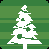 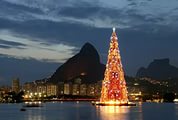 Что такое Новый Год? Это красавица-ѐлка, со вкусом наряженная, сияющая разноцветными огоньками! Что может быть лучше настоящей ароматной зеленой красавицы? Не первый год все страны стараются удивить нас самой-самой новогодней ѐлкой, чтобы установить рекорд Гиннеса, и отметиться в одноимѐнной книге в «новогоднем разделе». Елка может быть подводной, стеклянной, плавучей, золотой, сладкой. Не верите? А зря……                             В Рио-де-Жанейро на озере Родриго-де-Фрейтас Вы можете полюбоваться единственной в мире плавучей ѐлкой. Это новогоднее чудо на «плоту» с 27-ми этажный дом украшает иллюминация из двух миллионов лампочек. Внутри находится электронный колокол, исполняющий рождественские мелодии, а внешне она светится сменяющимися узорами. Настоящее световое шоу на воде!В Японии местные ювелиры спроектировали небольшое, но очень дорогое новогоднее дерево. Это золотая ѐлка в 24 килограмма чистого золота! А вместо елочных украшений – 240 драгоценных ограненных камней и блестящие гирлянды из бриллиантов и жемчуга. Это новогоднее чудо «тянет» на 4,2 миллиона долларов. «Подводная» ѐлка удивляет туристов на Мальдивах круглый год. Это белоснежная елка как бы припорошена снегом. А на самом деле – это елка из кораллов. Эту натуральную красоту создавали на протяжении многих годов: собирали друг к дружке кораллы, чтобы они срастались. А живыми украшениями елки служат проплывающие мимо цветные обитатели Индийского океана.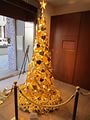 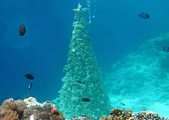 Найди на стенде Новогодний кроссворд, разгадай его первым и ты получишь приз!Найди на стенде Новогодний кроссворд, разгадай его первым и ты получишь приз!Найди на стенде Новогодний кроссворд, разгадай его первым и ты получишь приз!